Paradiscupen den 5 – 6 januari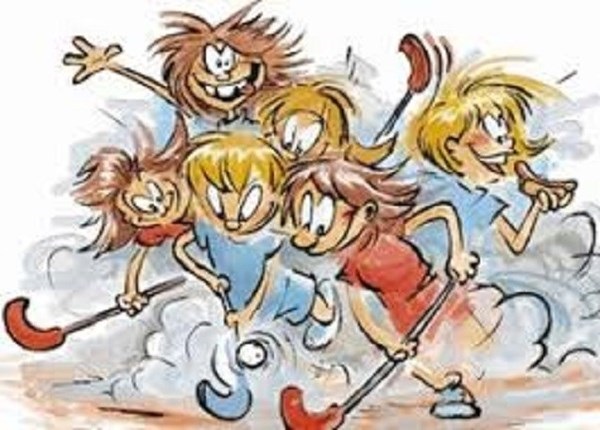 Hej alla föräldrar!Nu är det snart dags för Paradiscupen den 5 – 6 januari i Örnsköldsvik. Barnen har längtat och det känns väldigt roligt att vi snart är på väg. För att vistelsen ska bli så trevlig som möjligt för alla vill vi att ni föräldrar noga läser igenom informationsbladet.  Vilka är med i truppen?
Laget består för nuvarande av 18 personer och av dessa så har 16 stycken anmält sig för att följa med till cupen. Vilka tränare åker med?Lillemor Örebrand  072 - 570 92 27Anette Nordin 070 - 322 68 76Hanna Rosencrantz 070 - 543 45 33Karin Eriksson 073 - 021 97 18Vilka föräldrar åker med?Jonas Sandström, pappa till Erik Sandström 070 - 623 33 37Tobias Rosencrantz, pappa till William Rosencrantz 070 – 496 80 53Hur tar vi oss till Örnsköldsvik och vilka tider gäller?Vi åker från Täfteå Sporthall kl. 08.00 framme i Örnsköldsvik kl. 10.00.  Vi åker från Örnsköldsvik kl. 18.00 framme utanför Täfteå sporthall kl. 20.00.Vi har 5 bilar som vi fördelar barnen på. Vi möts alla utanför Täfteå Sporthall kl. 07.45. Bil 1 LillemorBil 2 Hanna och TobiasBil 3 AnetteBil 4 Jonas
Bil 5 KarinHur ska barnen sova och vad behöver de ta med sig?
Barnen sover på hårt golv i en sovsal i en av skolorna. Tränare och föräldrar sover tillsammans med barnen.  Packlista för övernattningsväska:Liggunderlag eller luftmadrass med pump SovsäckSovkläder Tandborste och tandkrämDuschhanddukEv. extrakläderGodis eller snacks för max 25 krPacklista för gympapåsen/väskan:InomhusskorInnebandyglasögonVattenflaskaKlubbaMatchtröja MatchsockarMatchshorts Kläder att åka i:T-shirtÖverdragningskläder typ adidasbyxor och täfteåjackan eller motsvarandeJacka, mössa, vantarÖvrigt:Lunch att äta när vi kommer fram, t.ex. pastasallad eller mackor.Ev. kortlek eller annat litet spelHur fungerar det med maten?På samtliga förläggningar och i matsalen kommer endast personer med deltagararmband (som barnen, tränare och medföljande föräldrar har) att få vistas. Arrangörerna kommer inte att tillåta övriga föräldrar, syskon etc. inne på förläggningen. Med det så kommer det inte vara möjligt för föräldrar och syskon att köpa matbiljetter och äta i cupmatsalen. Den mat som ingår i deltagaravgiften och som vi äter under cupen är:5/1 Middag, Pasta och kycklingköttbullar6/1 Frukost6/1 Lunch, Korv och mos Utöver detta så kommer vi ha med mellanmål och kvällsfika till laget samt avsluta med en pizza-middag innan vi åker hem. För att täcka dessa kostnader vill vi att alla (som ska delta) swishar 100 kr till Karin, 073 – 021 97 18.Hur ser spelschemat ut?Vi kommer spela matcher i flera olika hallar. Hallarna har olika stor publikkapacitet, där vissa hallar inte tar emot publik alls. Vem kan komma som publik till matcherna?På hallarna Skyttis Arena, Sporthallen och Nolaskolan kommer det att krävas vaccinationsbevis samt giltig legitimation för att komma in som publik.
Höglandshallen samt Parkhallen kommer att hållas stängd för publik.
Samtliga matcher i cupen kommer att filmas och kunna ses via Solidsport.Behöver barnen pengar med sig?Barnen behöver inga pengar med sig. Anmälningsavgiften är betald tack vare den fina försäljningen som barnen gjorde tidigare under året. Vad gäller angående barnens mobiltelefoner?Under cupen kommer vi jobba för att stärka lagets sammanhållning och därför kommer vi samla in barnens mobiltelefoner under morgonen för att sedan lämna tillbaka dem en stund på kvällen. Om ni föräldrar behöver kontakta ert barn har ni tränarna och föräldrarnas nummer ovan.  Vad behöver vi vara noga med under cupen? Spelare och ledare som är sjuka/förkylda måste stanna hemma. 
Håll god handhygien i hallar och förläggningar.
Undvik om möjligt att stå och vänta i korridorer/dörröppningar på er tur att spela.
Gå även in på Folkhälsomyndighetens hemsida www.folkhalsomyndigheten.se för att läsa om de senaste rekommendationerna. 
TidSpelplanHemmalagBortalagPublik5/1 12.20NolaskolanSundsvall FBCTäfteå IK150 5/1 18.40HöglandshallenHöglands AIFTäfteå IK-6/1 08.50Skyttis ArenaMoälvens IBKTäfteå IK10006/1 12.30HöglandshallenGullänget/Kroksta IBSTäfteå IK-